110學年度 安樂國小附設幼兒園  貝殼  班推動臺灣母語教學辦理情形母語教學活動配合節慶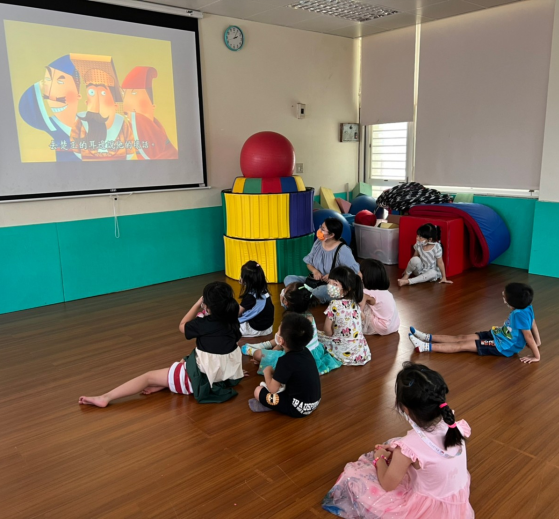 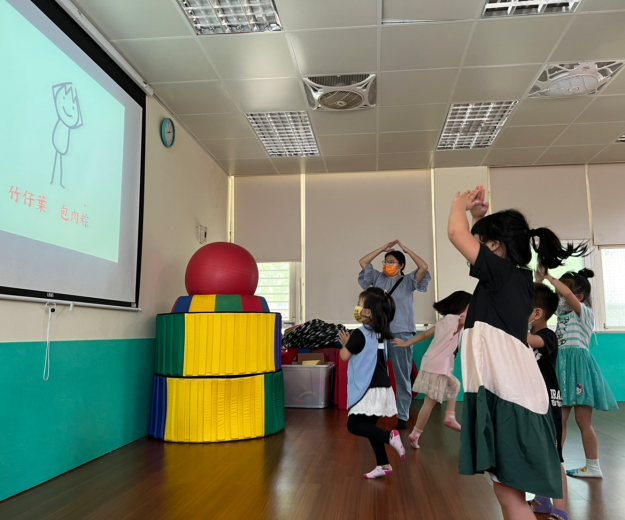 *說明： 用母語聽端午節故事，老師在旁講解說明。*說明：唱跳端午節唸謠。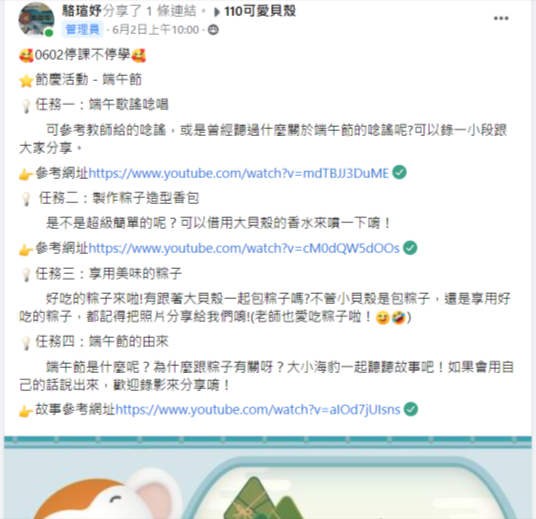 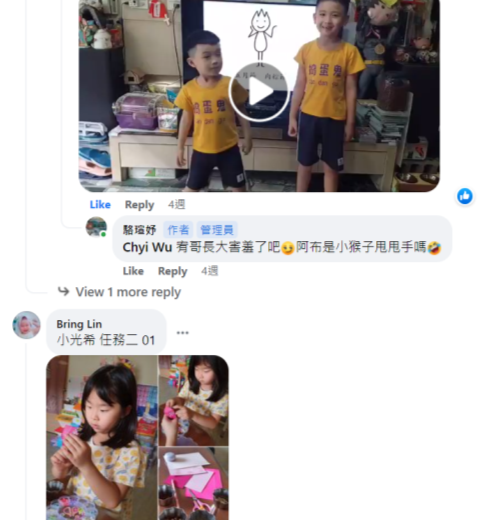 *說明：在班級私密社團停課不停學，出任務，融入母語學習，結合端午節。*說明：停課不停學，融入母語學習，結合端午節之幼生照片影片分享。